PONEDJELJAK, 11.5.2020.3. RAZRED1.sat – HRVATSKI JEZIK„Glasovi iz polja” - Gustav Krklec – obrada- u UDŽBENIKU na stranici 236. pročitaj pjesmu- u PISANKU zapiši naslov i pisca (plavom bojom) i bilješke:GLASOVI IZ POLJA                                                                                                     Gustav Krklec			Ovo je PJESMA u kojoj u polju govore:			- u 1. kitici – leptir – umišljen			- u 2. kitici – poljska ševa – hvalisava			- u 3. kitici – cvrčak – iskren, skroman.			VRIJEME RADNJE: proljeće			MJESTO RADNJE: polje			TEMA PJESME: glasovi iz polja- u UDŽBENIKU riješi zadatke 1. - 13.2. sat – MATEMATIKAPISANO DIJELJENJE DVOZNAMENKASTOG I TROZNAMENKASTOG BROJA JEDNOZNAMENKASTIM BROJEM - vježbanje i  ponavljanje- u ZBIRCI ZADATAKA riješi zadatke na stranici 114.  i  u RADNOJ BILJEŽNICI riješi zadatke na stranici 116.3. sat – TZKVježbaj uz učitelja i sportaše u Školi na trećem na HRT3- vježbaj na svježem zraku gađanje loptom u metu4. sat – PRIRODA I DRUŠTVOZnačenje vode za život ljudi - obrada- pročitaj, promotri i prouči u UDŽBENIKU na stranicama  86. - 87.- riješi u RADNOJ BILJEŽNICI zadatke na stranicama 90. - 91.- zapiši u pisanku: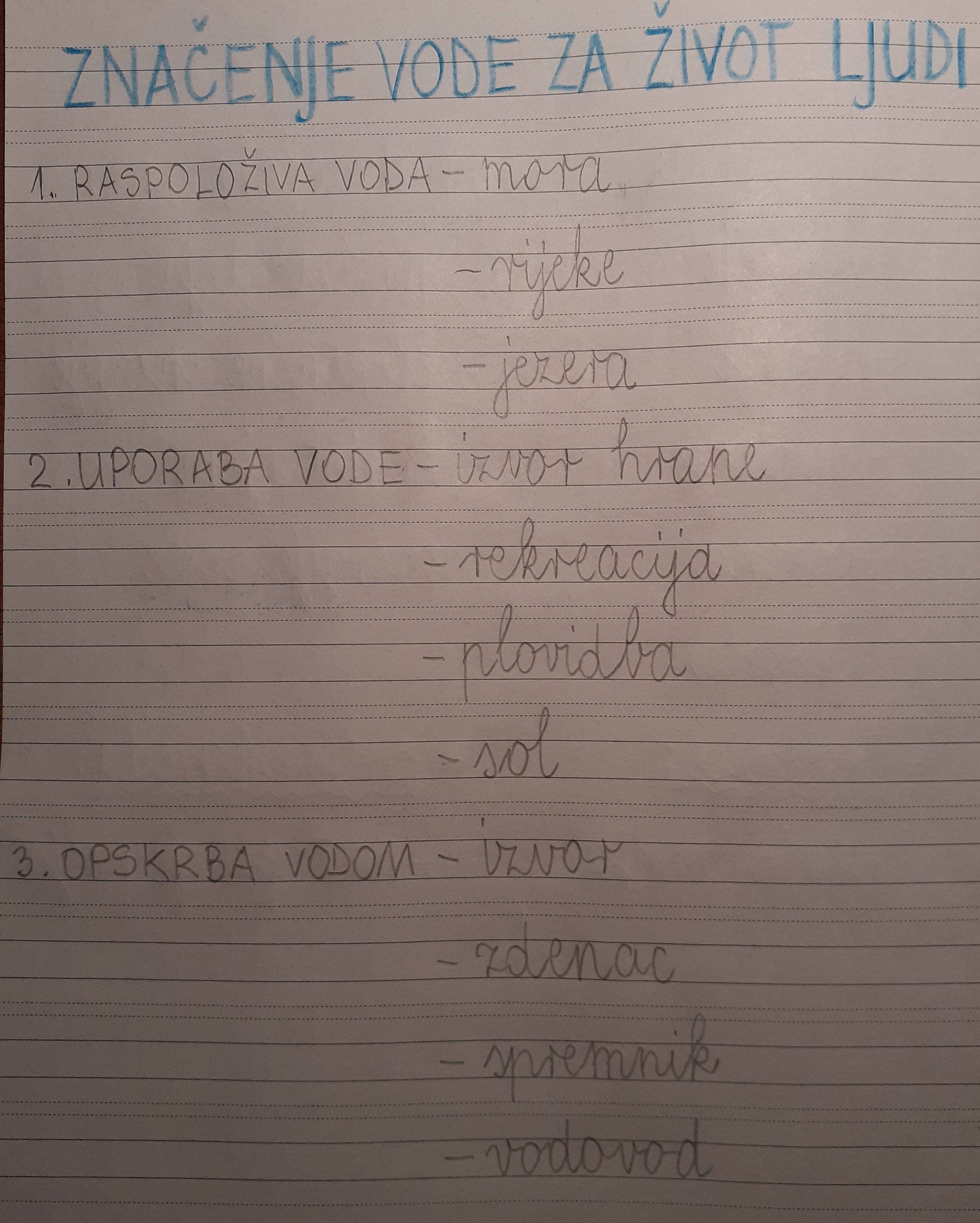 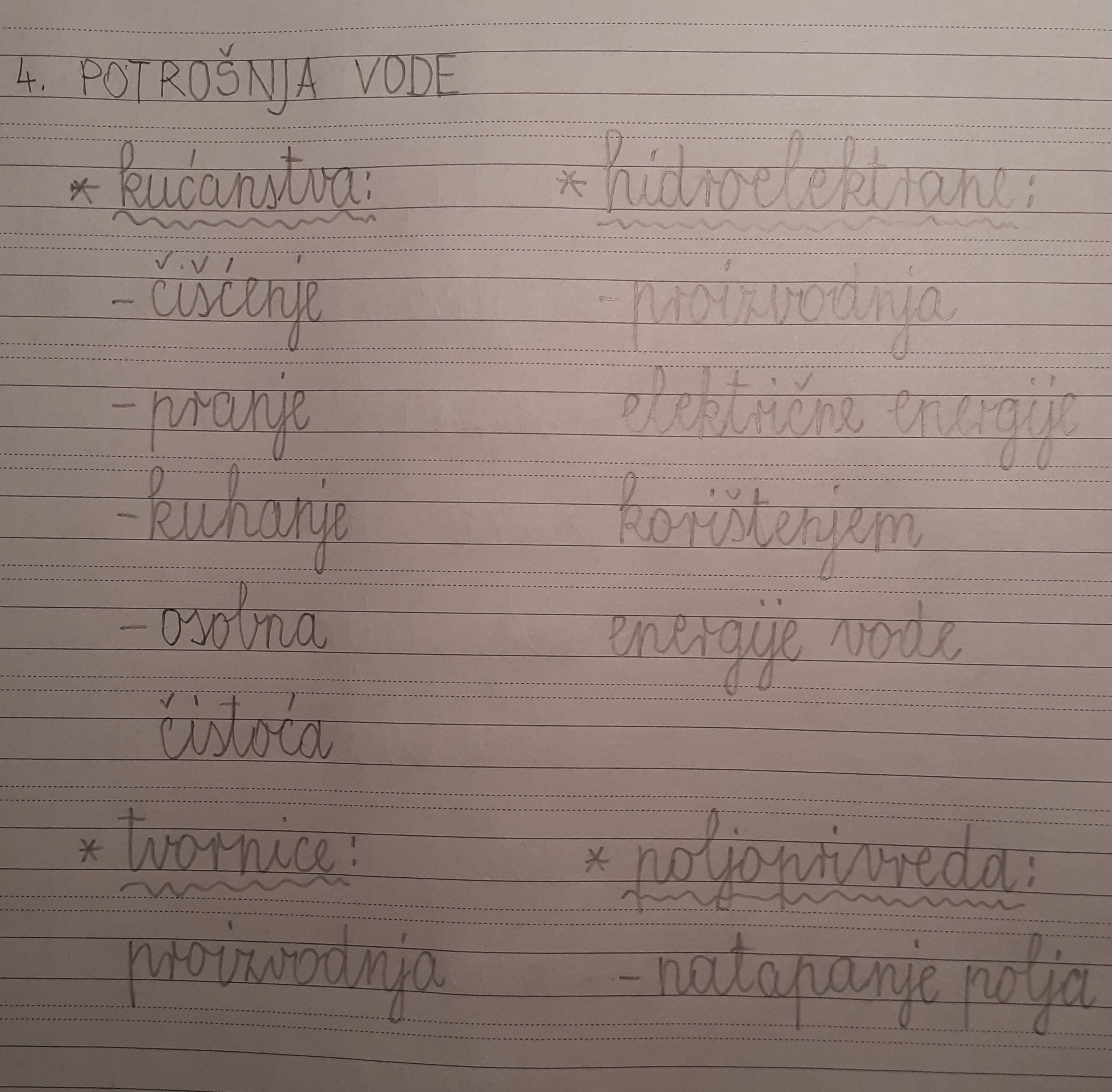 5. sat – DOP – HJ- vježbaj IZRAŽAJNO ČITANJE- pjesmu „Glasovi iz polja” čitaj nekoliko puta dok tvoje čitanje ne bude lijepo, točno i izražajno